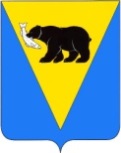 РАСПОРЯЖЕНИЕАДМИНИСТАЦИИ УСТЬ-БОЛЬШЕРЕЦКОГО МУНИЦИПАЛЬНОГО РАЙОНАот  22.12.2015 г.  №  495             В целях проверки счетов, выставленных Октябрьской СОШ № 1 за потребленную тепловую энергию в ноябре 2015 года.Создать комиссию на проведение обследования Октябрьской СОШ № 1 на предмет качества теплоснабжения.Утвердить состав Комиссии на проведение обследования Октябрьской СОШ № 1 на предмет качества теплоснабжения согласно приложению к настоящему распоряжению.Данной Комиссии провести обследование в срок до 25 декабря 2015 года.Управление делами Администрации Усть-Большерецкого муниципального района обнародовать настоящее распоряжение и разместить на официальном сайте Администрации Усть-Большерецкого муниципального района в информационно-телекоммуникационной сети «Интернет».Настоящее распоряжение вступает в силу после дня его обнародования.Контроль за исполнением настоящего распоряжения возложить на заместителя Главы Администрации Усть-Большерецкого муниципального района В.И. Логинова.Глава АдминистрацииУсть-Большерецкогомуниципального района                                                                                        К.Ю. ДеникеевЛист согласования к проекту распоряжения Администрации Усть-Большерецкого муниципального района  «О создании комиссии на проведение обследования  Октябрьской СОШ № 1 на предмет качества теплоснабжения»Исполнитель                                                                                        ______________ Гусейнов Р.Б.Согласовано: Руководитель Комитета ЖКХ, ТЭК, транспорта, связи и  строительства                                                                                                                                                     ______________  А.В. Левченко                          Руководителя Управления образования      ______________ И.И. Васильева                          Руководителю Управления делами             ______________ Л.Н. УтенышеваРассылка:Комитет ЖКХ, ТЭК, транспорта, связи и строительства            1 шт.Сайт                                                                                                        1 шт.Обнародование                                                                                  1 шт.О создании комиссии на проведение обследования Октябрьской СОШ № 1 на предмет качества теплоснабжения 